Муниципальное образование город ТоржокТоржокская городская ДумаРЕШЕНИЕВ соответствии со статьей 2 Федерального закона от 29.07.2017
№ 262-ФЗ «О внесении изменений в Бюджетный кодекс 
Российской Федерации в части использования нефтегазовых доходов
 федерального бюджета», Торжокская городская Дума
р е ш и л а:1. Приостановить до 1 января 2018 года действие подпункта 6.3.7 пункта 6 статьи 5 Положения о бюджетном процессе в муниципальном образовании город Торжок, утвержденного решением Торжокской городской Думы от 26.03.2013 № 159 (в редакции решений Торжокской городской Думы от 25.11.2014 № 278, от 12.11.2015 № 3 и № 4, 
от 12.10.2016 № 44, от 23.12.2016 № 66, от 24.10.2017 № 115).2. Настоящее Решение вступает в силу со дня его официального опубликования и подлежит размещению в свободном доступе в информационно-телекоммуникационной сети Интернет на официальных сайтах администрации города Торжка и Торжокской городской Думы. Председатель Торжокской городской Думы                                                  В.И. ЖитковГлава муниципального образования город Торжок                                    А.А. Рубайло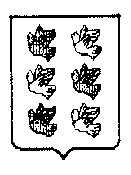 15.11.2017                                                      № 120